Утверждено 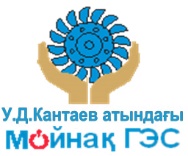 решением Советом ДиректоровАО «Мойнакская  ГЭСим. У.Д. Кантаева »протокол №05/20от  «30» сентября  2020 г.Изменения и дополнения в Положение о Правлении  АО «Мойнакская ГЭС им. У.Д. Кантаева »  Мойнак, 2020Внести следующие изменения и дополнения (далее – «Изменения и дополнения») в Положение о Правлении Акционерного общества «Мойнакская гидроэлектростанция имени У.Д. Кантаева» (далее - «Общество»):Наименование документа:  «Положение о Правлении  АО «Мойнакская ГЭС» изложить в следующей редакции: «Положение о Правлении Мойнакская ГЭС им. У.Д. Кантаева» (далее – «Положение»).По всему тексту Положения наименование Общества изменить и изложить в следующей редакции:  полное наименование Общества: Акционерное общество «Мойнакская гидроэлектростанция имени У.Д. Кантаева»; сокращенное наименование Общества: АО «Мойнакская ГЭС им. У.Д. Кантаева».Приложение 1 к Положению заменить Приложением 1 «Форма пояснительной записки» к настоящим Изменениям и дополнениям.Дополнить Положение Приложением 1-1. «Форма проекта решения Правления», являющегося Приложением 1-1 к настоящим Изменениям и дополнениям.Абзац 6 подпункта 1 пункта 38 Положения изменить и изложить в следующей редакции: «Пояснительная записка должна содержать сведения о предполагаемых рисках в соответствии с утвержденным Регистром рисков на текущий год, возникающих при принятии/непринятии предлагаемого решения, последствиях их реализации и мерах по их снижению, а также сведения о рисках на минимизацию которых направлено принятие данного решения».Остальные пункты Положения не затронутые настоящими Изменениями и дополнениями остаются в прежней редакции.Приложение 1. Форма пояснительной запискиЧленам ПравленияАО «Мойнакская ГЭС им. У.Д. Кантаева»ПОЯСНИТЕЛЬНАЯ ЗАПИСКАпо вопросу повестки дня заседания Правления АО «Мойнакская ГЭС им. У.Д. Кантаева»«наименование вопроса»1. Суть вопроса, обоснование необходимости вынесения вопроса на рассмотрение Правления  и предлагаемое решение по нему; 2. Предполагаемые риски, возникающие при принятии или не принятии Правлением предлагаемого решения, последствия реализации указанных рисков, меры по минимизации указанных рисков:Положительное принятие Правлением предлагаемого решения повлияет на  «Наименование риска» - снизив «наименование фактора риска». В случае не принятия Правлением предлагаемого решения последствия реализации  «Наименование риска»  окажут негативное влияние на деятельность Общества, «в части …» (в случае потенциального ущерба, указывается сумма ущерба);3. Предполагаемые социально-экономические и/или правовые последствия в случае принятия Правлением решения по вопросу;4. Конкретные цели, сроки ожидаемых результатов и предполагаемая эффективность;5. Предполагаемые финансовые затраты, связанные с реализацией решения Правления по вопросу исходя из бюджета общества;6. Сведения о законодательных актах, актах вышестоящих органов Общества, актах Совета директоров, Правления и комитетов Общества, поручениях, принятых ранее по рассматриваемому вопросу и результатах их реализации;7. Необходимость последующего приведения внутренних актов Общества и дочерних и зависимых организаций в соответствие с решением Правления по выносимому вопросу;8. Необходимость вынесения на рассмотрение Совета директоров и (или) Общего собрания акционеров;9. Перечень ВНД, подлежащих признанию утратившими силу (в связи с принятием  нового ВНД);10. Ссылка на нормы законодательства РК либо внутренних документов Общества, согласно которым вносится предлагаемый вопрос;11. Иные сведения.Должность лица, выносящего вопрос				         ____________											(имя, фамилия)Докладчик (должность, имя, фамилия)Согласовано с Управлением корпоративного развития, в части ссылки на регистр рисковПодпись ответственного сотрудника УКР________________________________________ 											(имя, фамилия)Приложение 1-1 Форма проекта решения ПравленияПроект Решение Правления АО «Мойнакская ГЭС им. У.Д. Кантаева»по вопросу «_______________________________»В соответствии с подпунктом _____________________Правление АО «Мойнакская ГЭС им. У.Д. Кантаева» РЕШИЛО:1.2.Приложение 3. Форма выписки из протокола заседания ПравленияАО «Мойнакская ГЭС им. У.Д. Кантаева»Выписка из Протокола заседания Правления АО «Мойнакская ГЭС им. У.Д. Кантаева»г. ______                                   №____                       «__» ______ 20___ годаМестонахождение АО «Мойнакская ГЭС им. У.Д. Кантаева» (далее - Общество): Место проведения заседания Правления Общества: Кворум для проведения заседания Правления имеется.Повестка дня заседания:2.По второму вопросу повестки дня:Рассмотрев вопрос повестки дня и представленные материалы, в соответствии ________________________________ (указать ссылки на законодательные акты, пункты Устава), Правление Общества РЕШИЛО:1.2.Председатель  Правления АО «Мойнакская ГЭС им. У.Д. Кантаева»	           подпись                    Ф.И.О.                                                                                     М.П.Секретарь Правления                                                  подпись                    Ф.И.О.Лист согласованияЛИСТ РЕГИСТРАЦИИ ИЗМЕНЕНИЙЛИСТ ОЗНАКОМЛЕНИЯ№ФИОДолжностьСогласовано1Айдарбеков Г.А.Первый заместитель Председателя Правления – Главный инженер (член Правления) 2Мукамбекалиев К.К.Заместитель Председателя Правления                                                                                                                                                                  по стратегическому развитию                                                                                                                                                                                                        и обеспечению (член Правления)3Таутай М.Н.Советник (член Правления)4Ахметов А.Корпоративный секретарь5Қарымсақ А.Директор Финансово-экономического Департамента6Бекбосын Р.Б.Исполнительный директор по корпоративному развитию7Даирова А.А.Главный юрисконсульт№ изм.№ раздела, подраздела, пункта к которому относится изменениеОснование (дата, № документа)Дата внесения измененийПодпись лица внесшего изменения№п/пФ.И.О. ДолжностьДата 
ознакомленияПодпись123456789101112131415161718192021222324